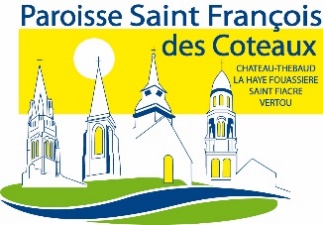 Horaires des messes en semaine,Adoration, ConfessionsSeptembre - Décembre 2018* ATTENTION , PAS DE MESSES : 	-  à St Fiacre les : les mercredi 19 et 26 septembre, 
   3 et 17 octobre, 7 et 21 novembre, 5 et 19 décembre.						-  à St Martin de Vertou : le mercredi 31 octobre à 9h15Accueil pour le sacrement de RéconciliationLe vendredi de 18 h 30 à 19 h 00 dans l’église de VertouLe samedi de 9 h 15 à 9 h 45 dans l’église de VertouSur rendez-vous en appelant
                       le Père Raphaël Outré au 06 81 12 12 44
                       le Père Louis Priou au 06 64 02 76 56Adoration + VêpresTous les Jeudis de 18 h 00 à 18 h 45 dans l’église de Vertou (+ Vêpres à 18 h 45)Lundi19 h 00 : VertouMardi9 h 15 : VertouMercredi9 h 15 : Vertou*9 h 15 : Saint Fiacre*Jeudi9 h 15 : Vertou*9 h 15 : La Haye FouassièreVendredi19 h 00 : Vertou9 h 15 : Château-ThébaudSamedi8 h 45 : Vertou